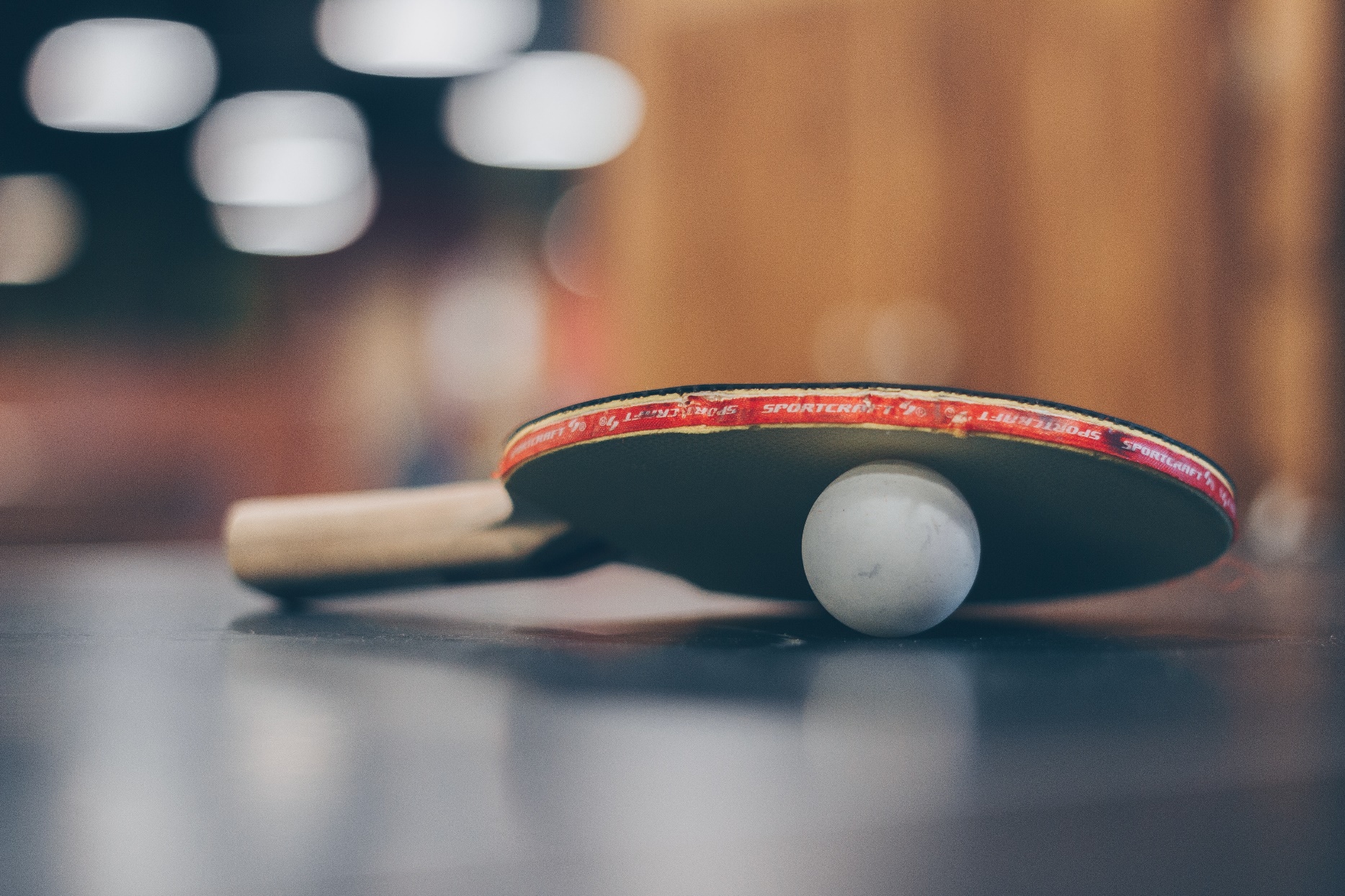 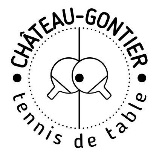 LicencesChampionnat AdulteNous présentons cette année 6 équipes adultes dans le championnat départemental de la Mayenne.Equipe M3 CHGTT1Composition de l’équipe :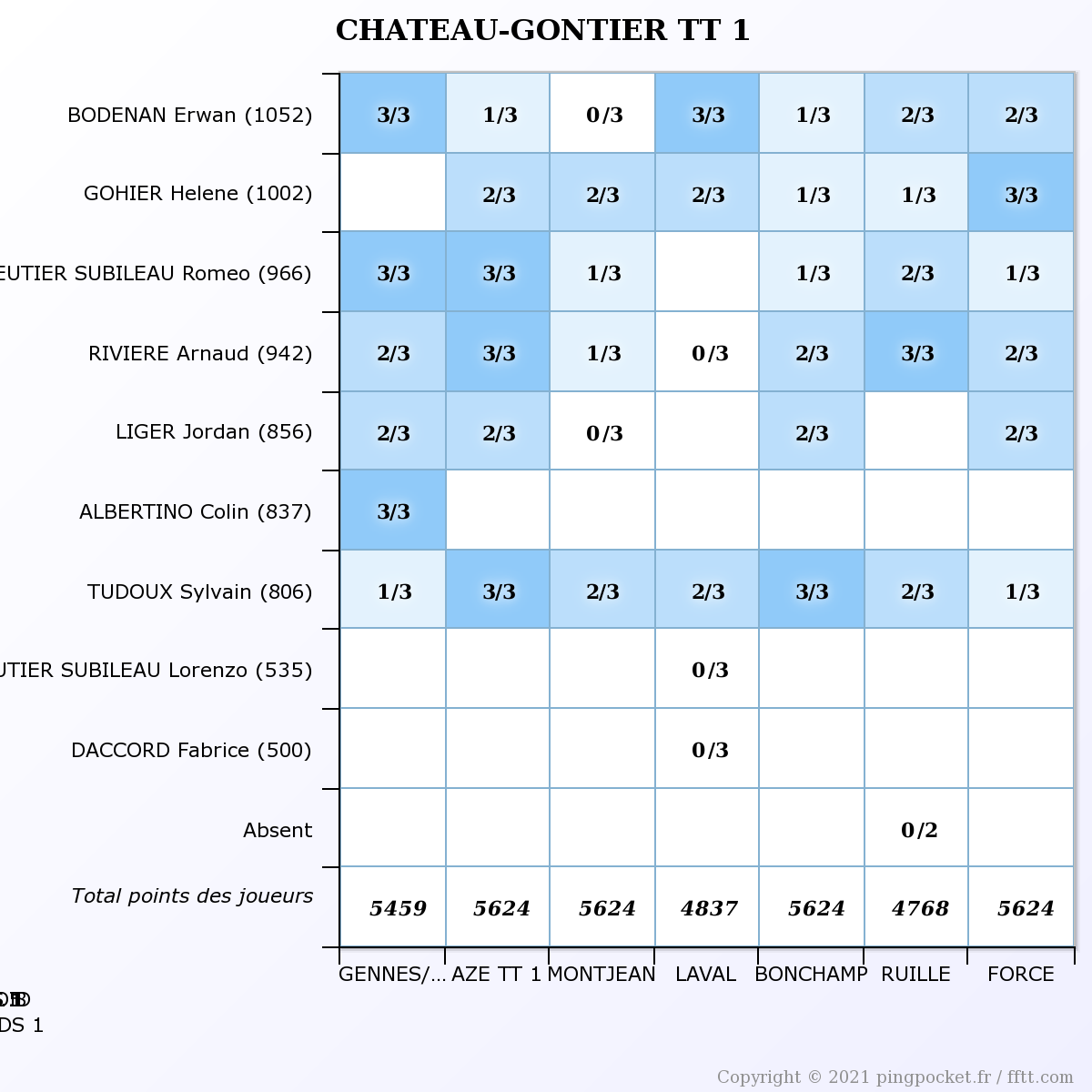 Classement :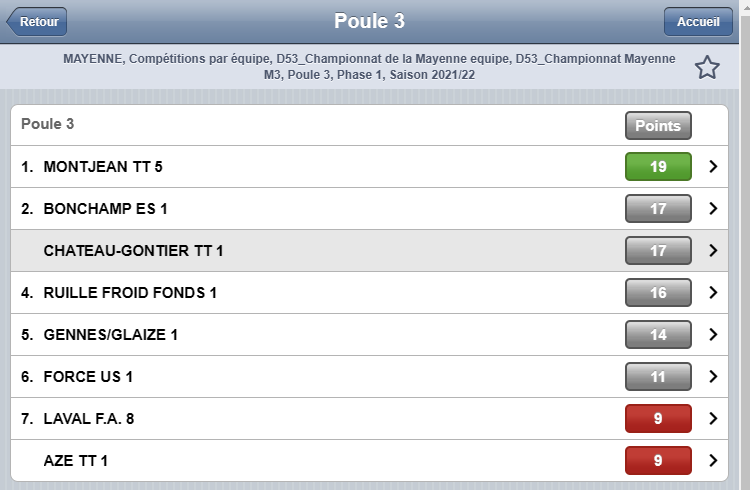 Très belle place de l’équipe première qui se classe 2ème exæquo en nombre de points et 3ème en nombre de matchs gagnés (-3 par rapport au 2ème)Bilan : 5 victoires et 2 défaites (Montjean et Forcé)Equipe M3 TT1 : Helene, Erwann, Jordan, Roméo, Sylvain, Arnaud, FrédéricEquipe M4 CHGTT2Composition de l’équipe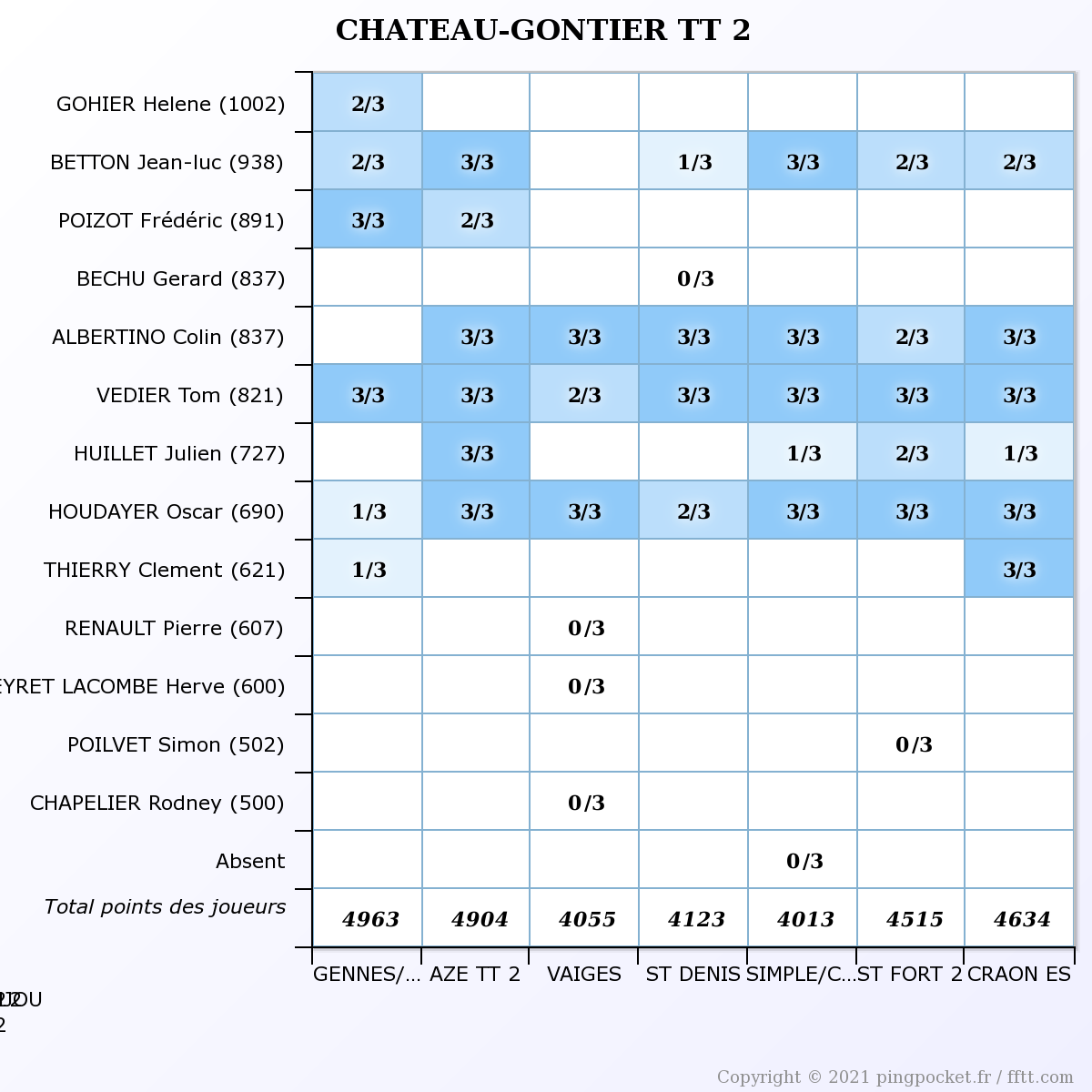 Classement :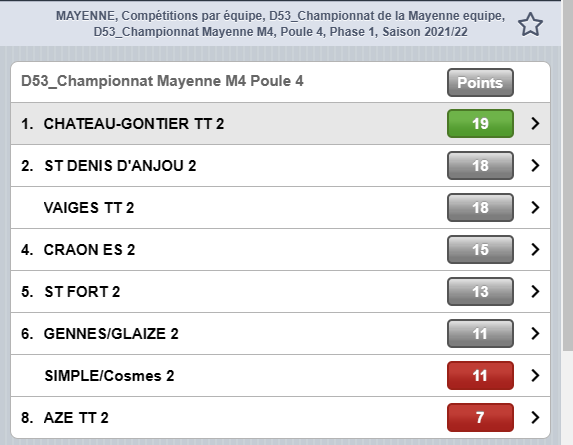 Remarquable phase 1 de l’équipe M4 TT2 qui se classe 1ère et monte en M3.Bilan : 6 victoires et 1 défaite (Vaiges)	Equipe M3 TT2 : Jean-Luc, Colin, Oscar, Tom, Julien, Gérard, Clément, Michel Equipe M5 CHGTT3Composition de l’équipe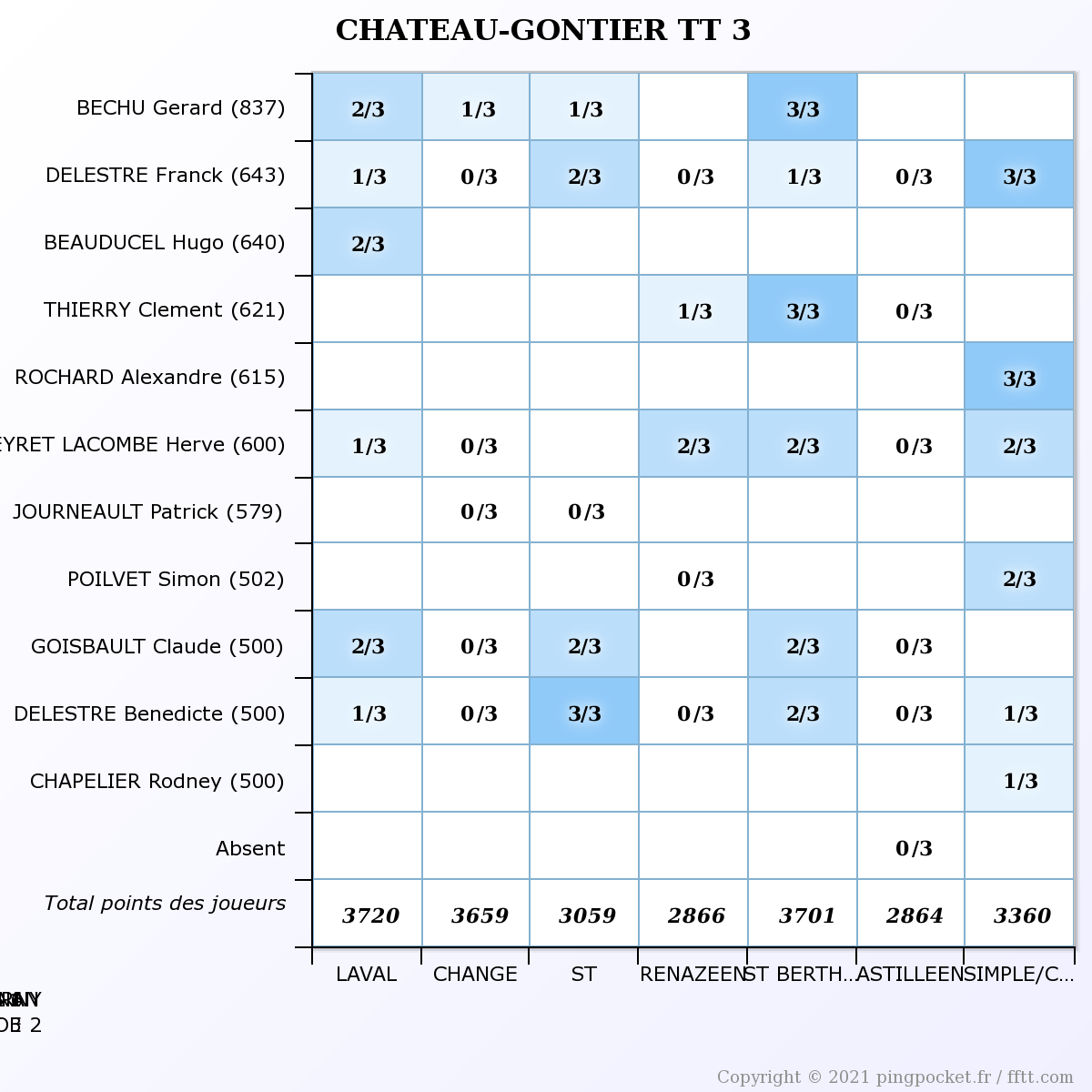 Classement :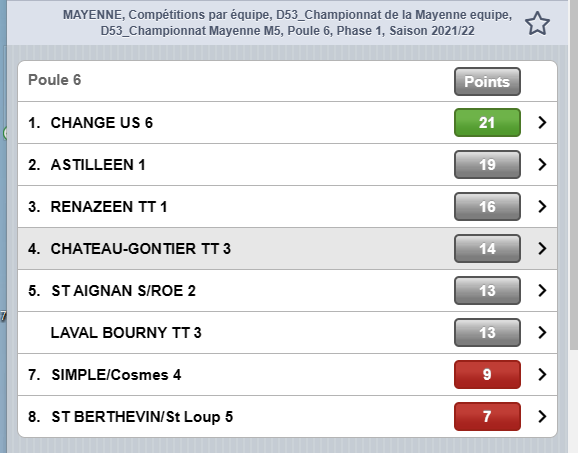 Une 4ème place très satisfaisante pour la M5 TT3 qui est à son niveau.Bilan : 3 victoires, 1 nul et 3 défaites (Changé, Astillé, Renazé)Equipe M5 TT3 : Hervé, Franck, Béné, Alexandre, Claude, Patrick, Vincent, Eugénie.Equipe M5 CHGTT4Composition d’équipe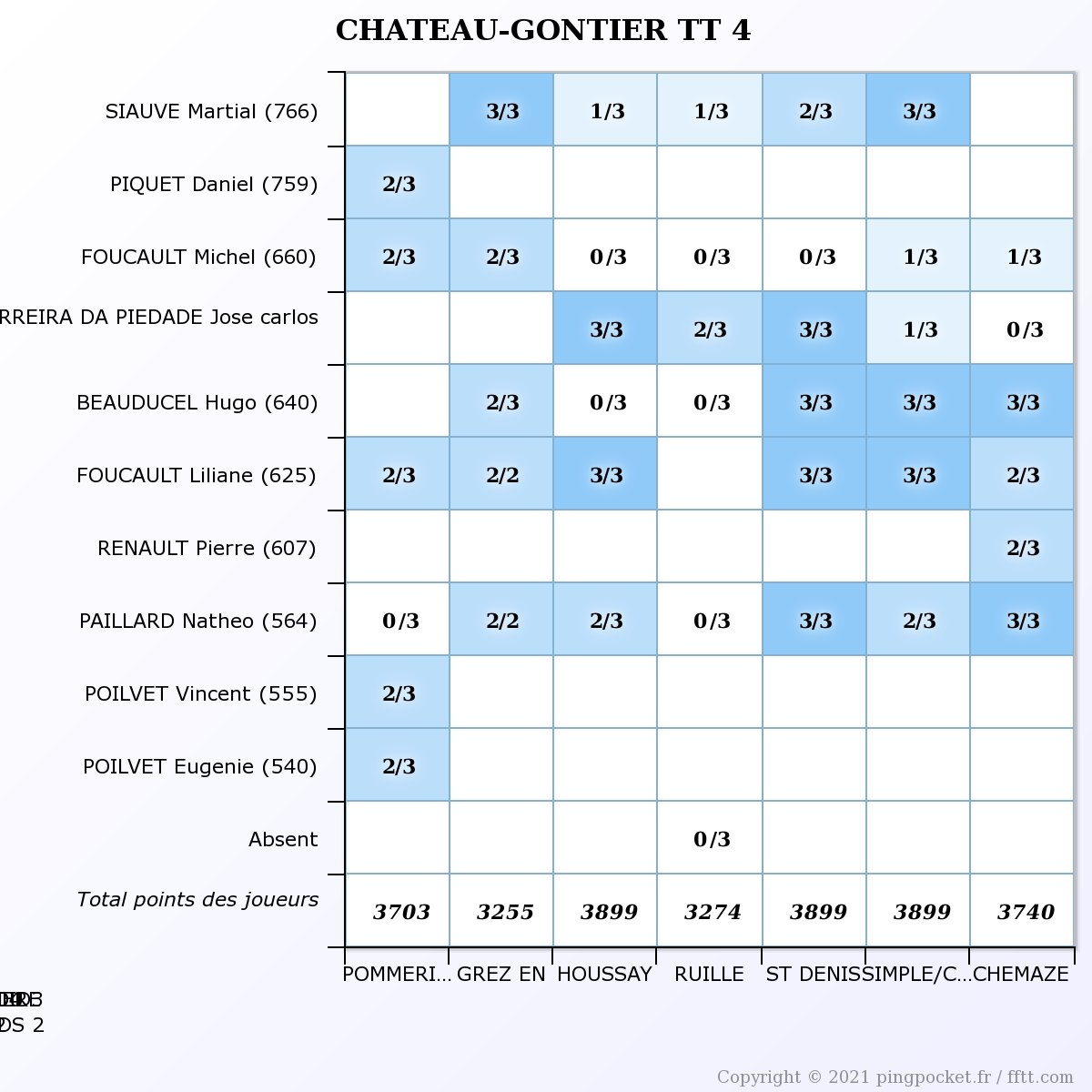 Classement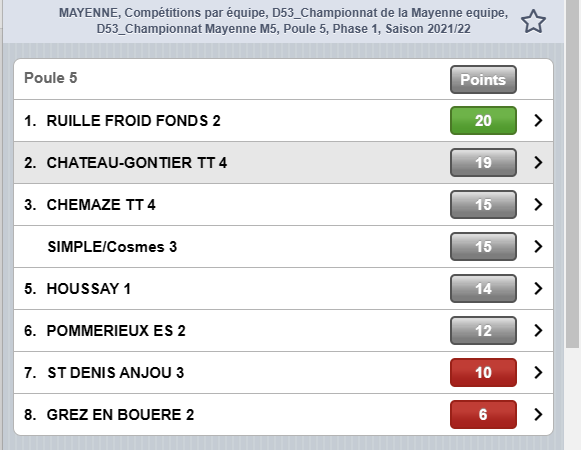 Très belle 2ème place pour la M5 TT4 qui manque la montée de 1 point.Bilan : 6 victoires et 1 défaite (Ruillé Froid Fonds)Equipe M5 TT4 : Martial, Michel, Liliane, Carlos, Daniel, Hugo, NathéoChampionnat JeuneNous présentions cette année 3 équipes jeunesVoici l’organisation Rappel : 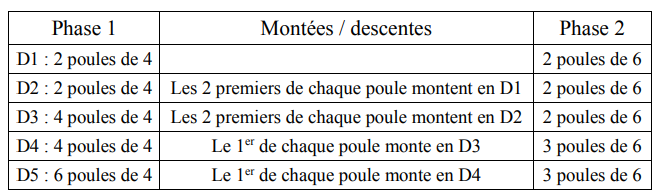 Les joueurs doivent avoir moins de 900 points en septembre 2021 pour pouvoir participer à cette compétition. Les titres Ils se dérouleront le 11 juin 2022 D1, D2, D3 : les 2 premiers de chaque poule sont qualifiés (demi-finale, finale) D4, D5 : finale en triangulaire. Pour pouvoir participer aux titres, les joueurs doivent avoir participé à deux rencontres avec l’équipe qualifiée ou dans une équipe de numéro supérieur.Equipe D1 CHGTT1Composition d’équipe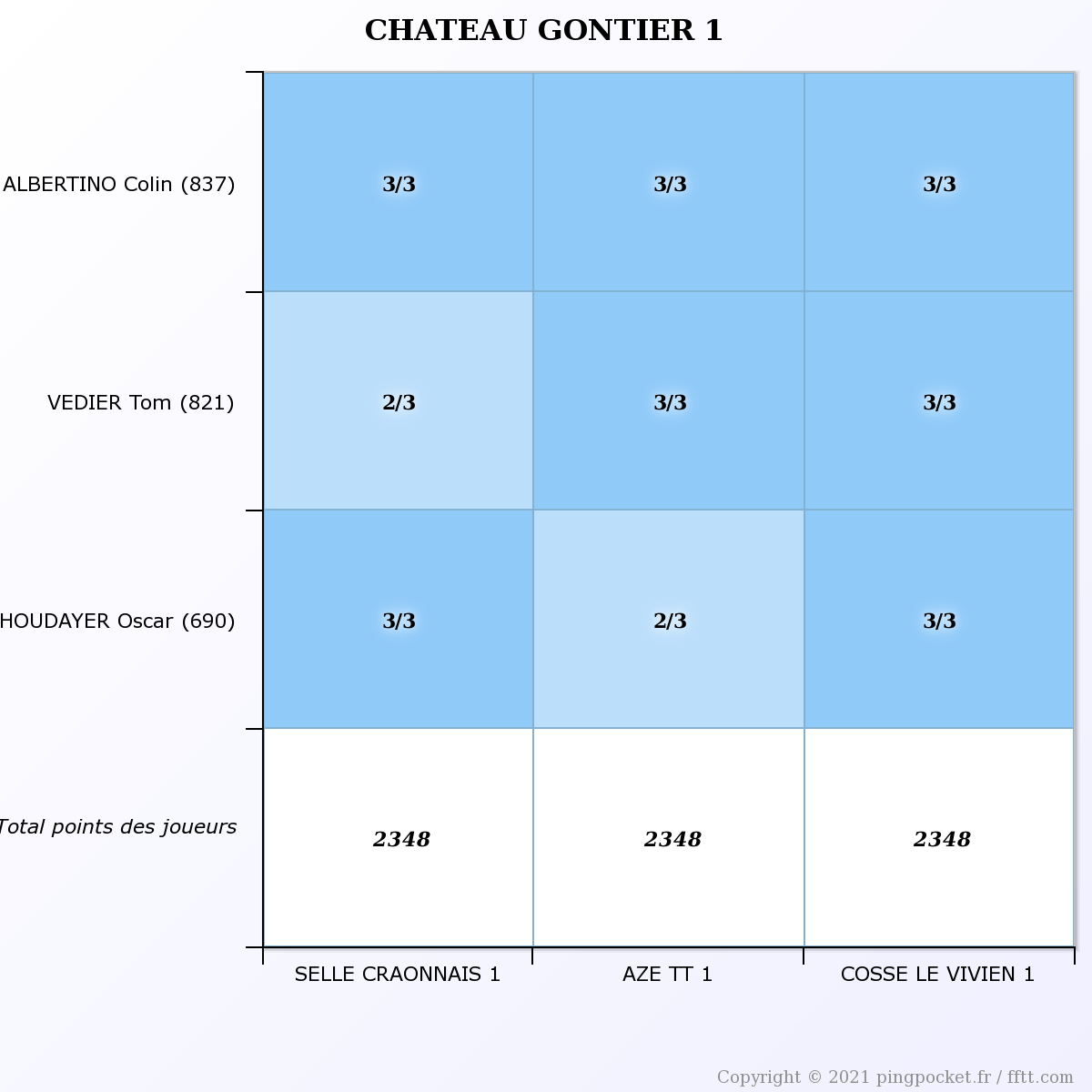 Classement : 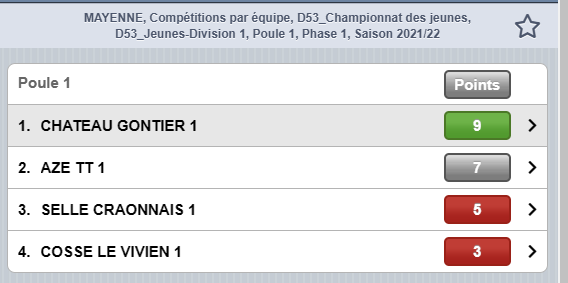 Notre D1 jeune a surclassé tous ses adversaires et termine logiquement 1ère.A noter, ils n’ont perdu que 2 matchs sur les 30 possibles !Bilan : 3 victoiresEquipe D1 : Colin, Oscar et TomEquipe D2 CHGTT2Composition d’équipe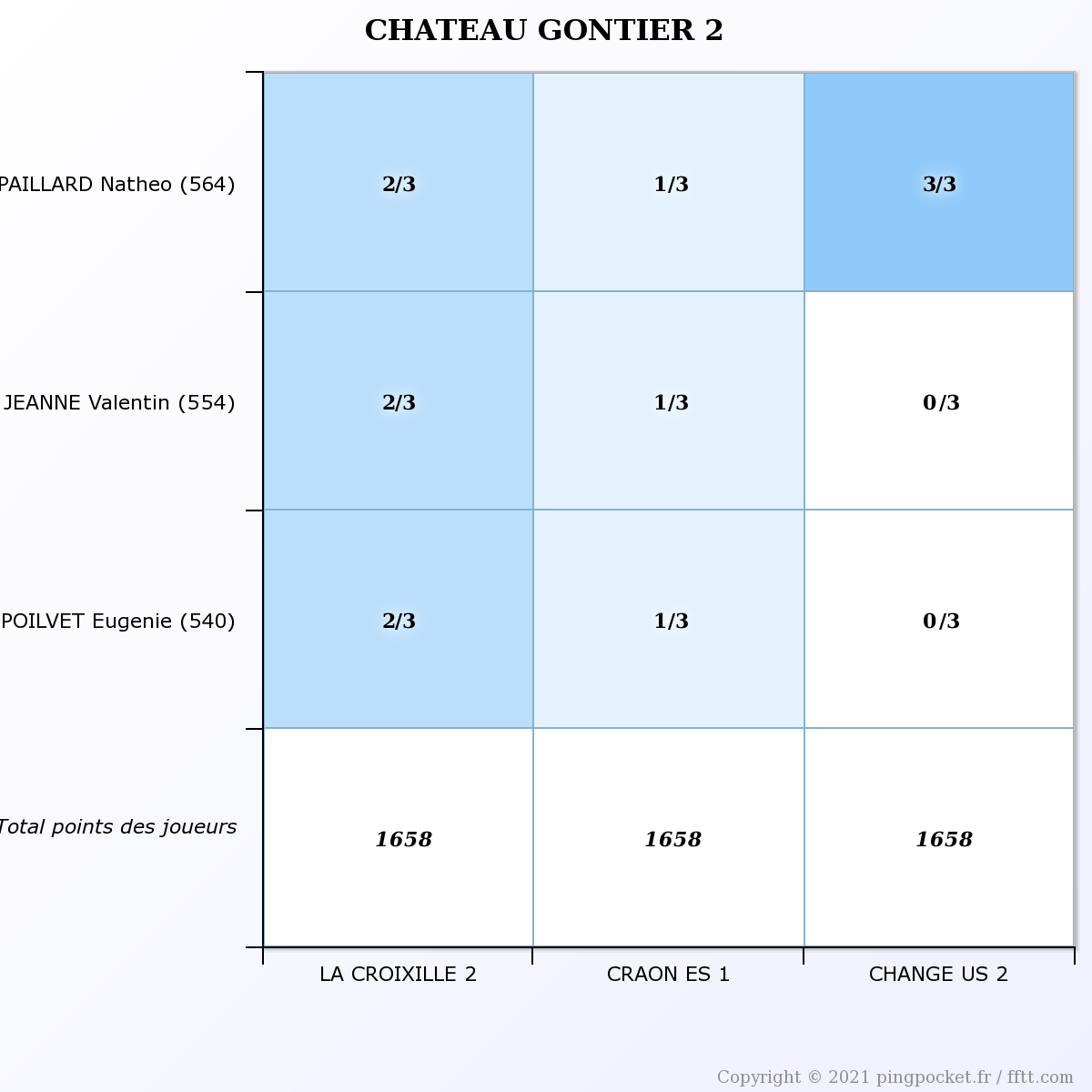 Classement : 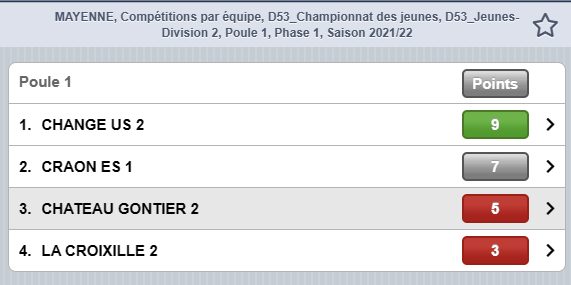 Une 3ème place encourageante pour notre D2 jeune.Bilan : 1 victoire et 2 défaites (Changé, Craon)Equipe D2 TT1 : Eugénie, Dorian, NathéoCoupe de la Mayenne-1300 CHGTT1 au 3ème tour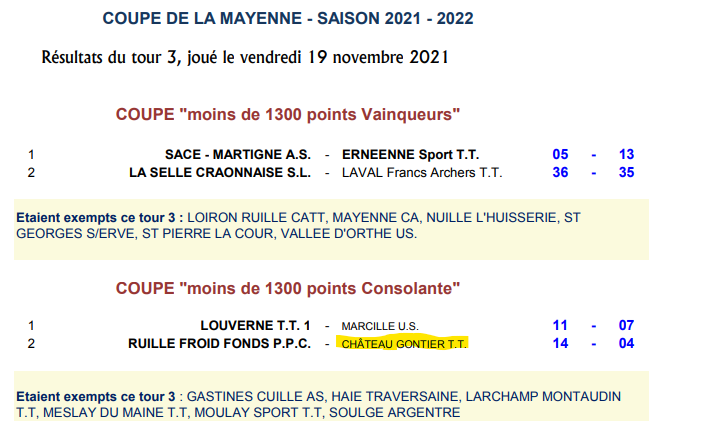 Message du Comité :Pour le prochain tour des Coupes de la Mayenne, vous devrez utiliser GIRPE7 pour vos rencontres à domicile, car maintenant cela fonctionne. Vous allez recevoir très rapidement la constitution de ce 4ème tour des Coupes de la Mayenne qui aura lieu le 7 janvier 2022.Coupe des doublesLe 2ème tour se joue demain mardi 21 Décembre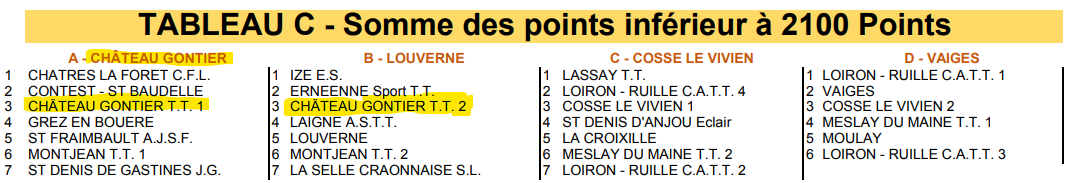 Composition des équipes :CHGTT1 : CHGTT2 : Coupe DavisCritérium individuelNous avons 6 jeunes en critérium individuel :Junior D1Eugénie est classée 1èreColin est classé 10èmeRoméo est classé 11èmeOscar est classé 13èmeJunior D2Nathéo est classé 4èmeMinimes D1Simon est classé 9èmeChampionnat VétéranPréparation Phase 2Possibilité de rajouter des équipes jeunes pour faire tourner les licenciés. Se poser la question de la logistique pour les parents.Inscription des équipes de Coupe DAVISCalendrier 2022 :07 Janvier : Coupe de la Mayenne Tour 421 Janvier : Championnat Adulte Tour 822 Janvier : Championnat Jeune Tour 428 Janvier : Coupe de la Mayenne Tour 529 Janvier : Critérium fédéral individuel Tour 304 Février : Championnat Adulte Tour 918 Février : Coupe des doubles Tour 325 Février : Championnat Adulte Tour 1004 Mars : Coupe Davis Tour 105 Mars : Championnat Jeune Tour 511 Mars : Championnat Adulte Tour 1118 Mars : Coupe Davis Tour 219 Mars : Critérium Fédéral individuel Tour 426 Mars : Championnat Jeune Tour 601 Avril : Championnat Adulte Tour 1208 Avril : Coupe Davis Tour 329 Avril : Championnat Adulte Tour 1330 Avril : Championnat Jeune Tour 707 Mai : Championnat Jeune Tour 813 Mai : Championnat Adulte Tour 1411 Juin : Titres championnat JeuneSituation COVIDQuestions / RéponsesCréé par : Tableau comparatif sur 3 saisonsUn bilan des licences relativement acceptable compte tenu de la situation sanitaire. Nous avons eu 24 licenciés en moins que la saison dernière mais nous enregistrons 23 nouvelles licences.Répartition par classement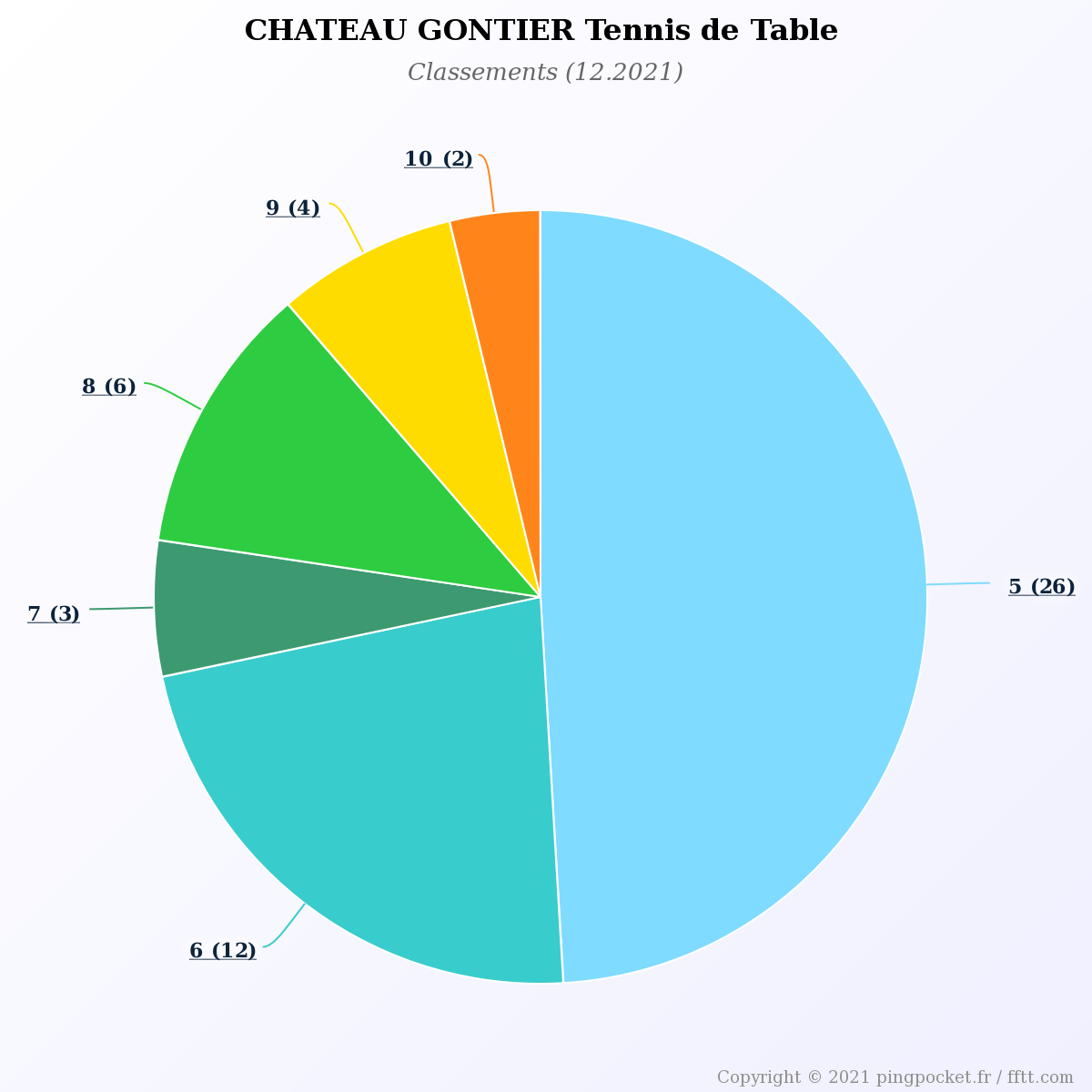 Répartition par catégories d’âge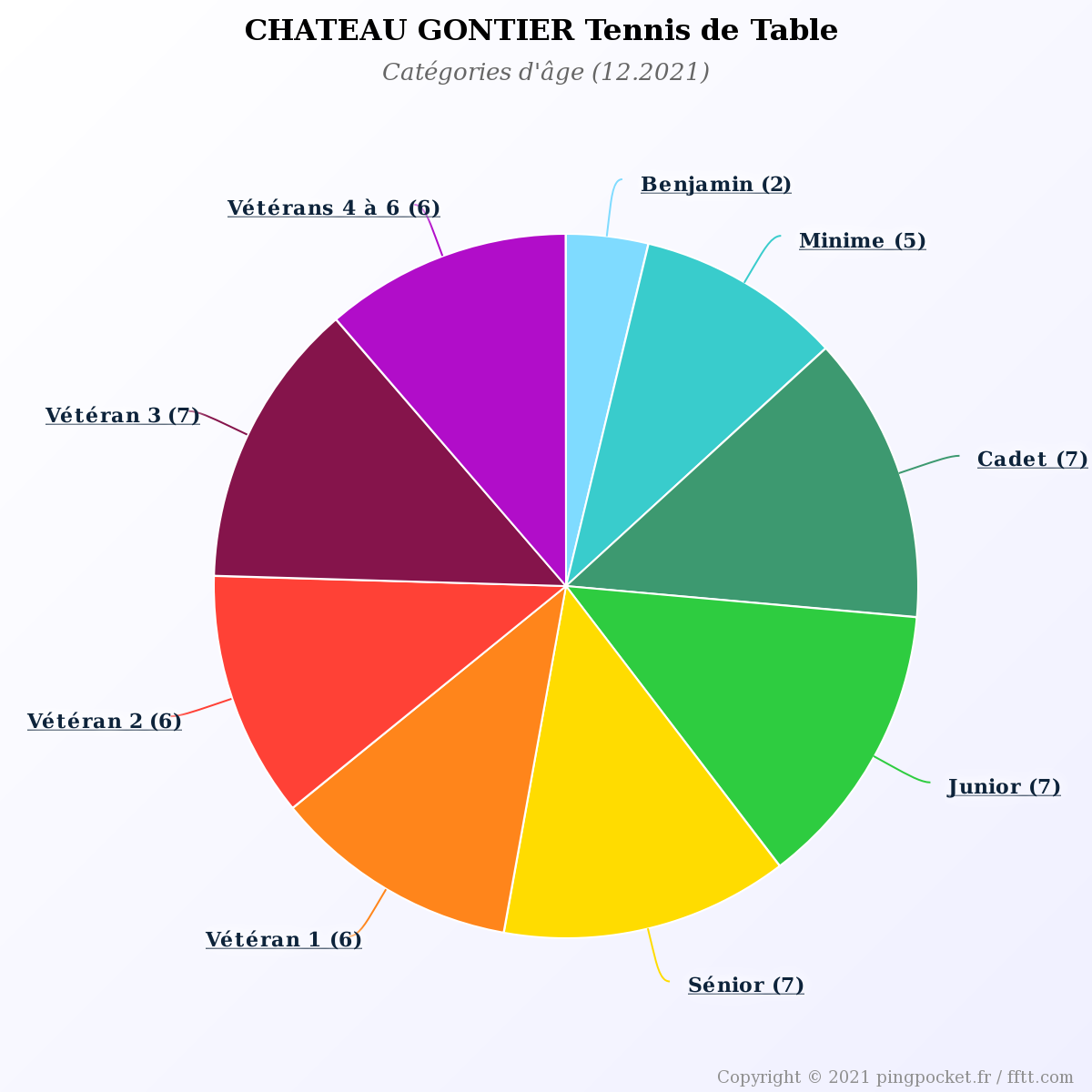 Equipe M6 CHGTT5Composition d’équipe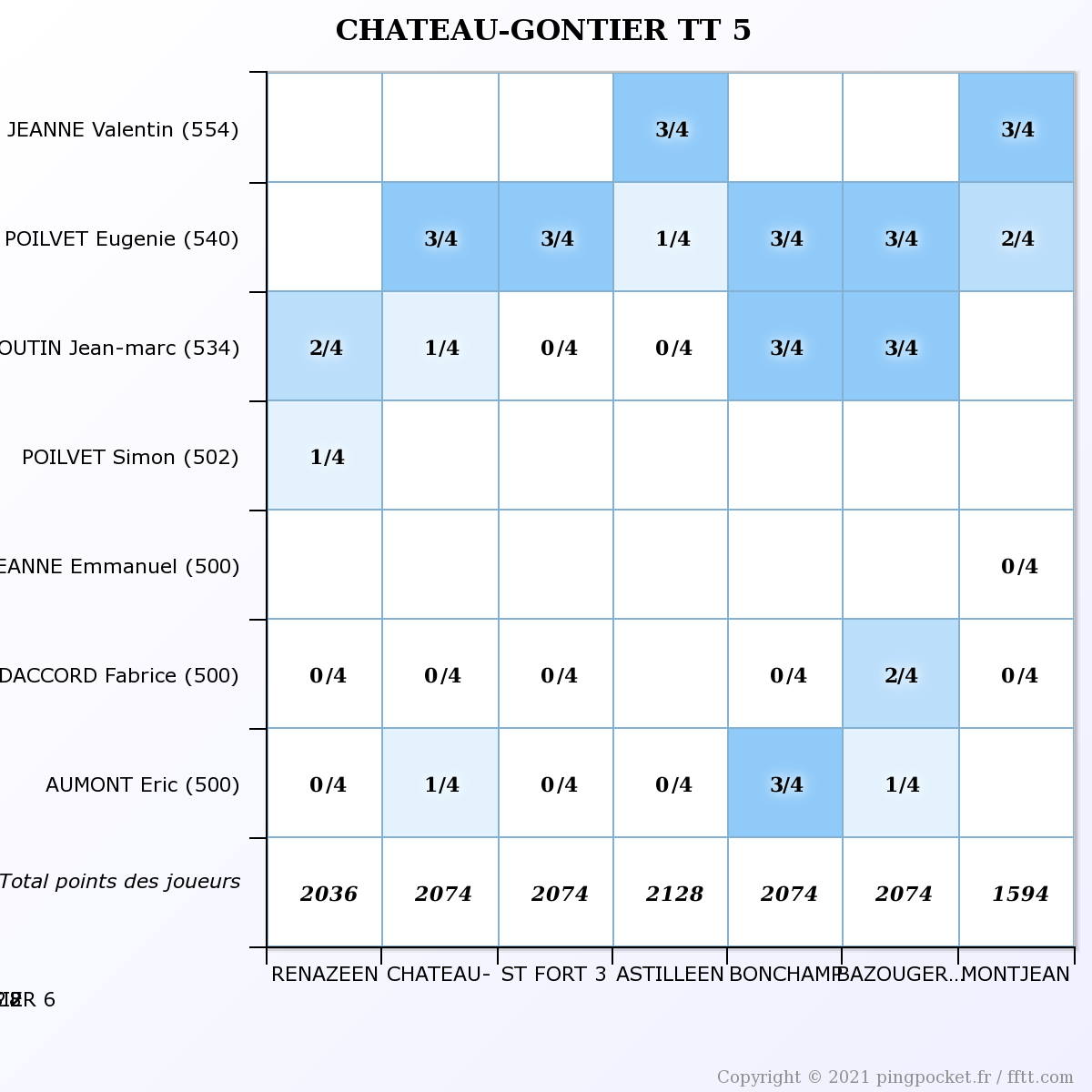 Equipe M6 CHGTT6Composition d’équipe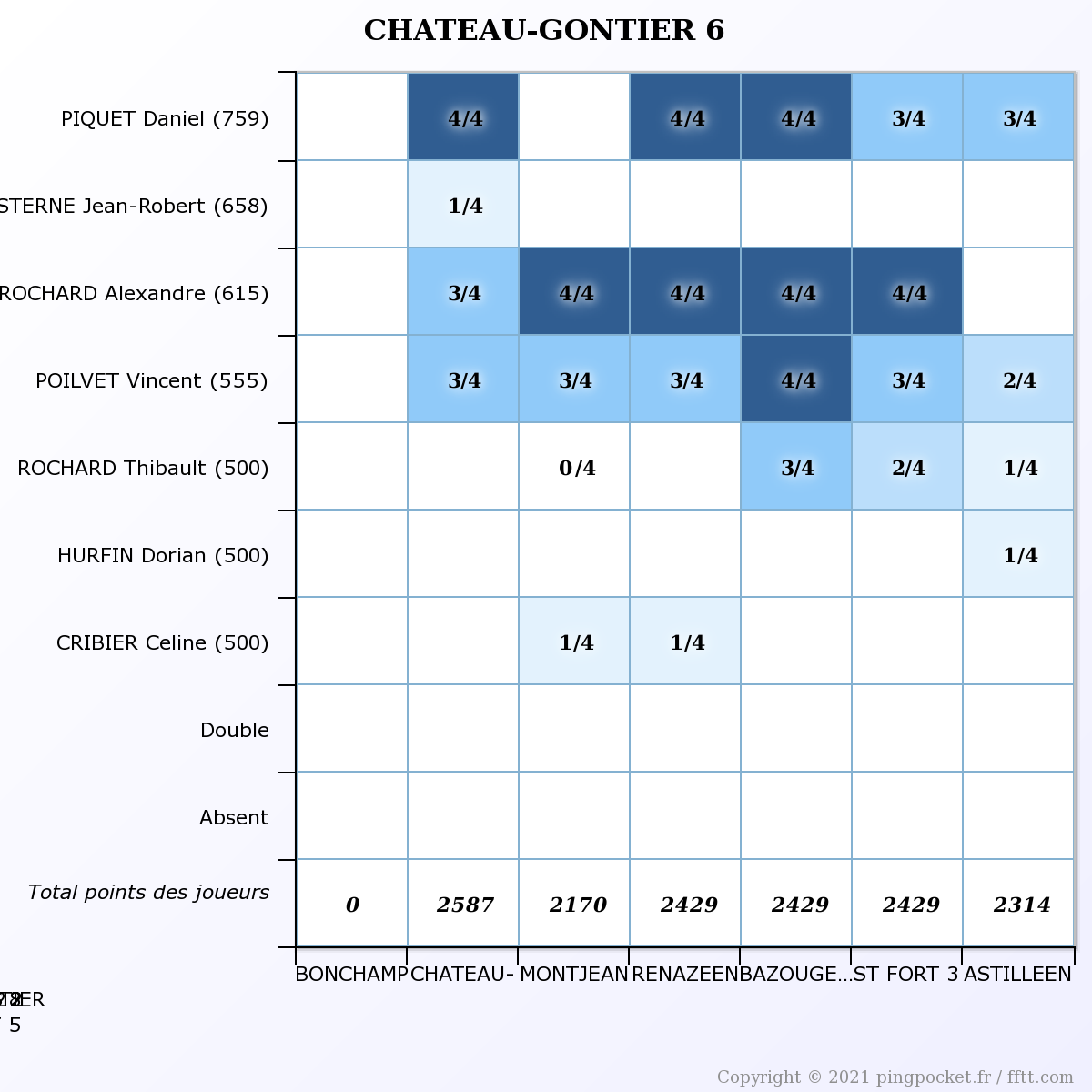 Classement :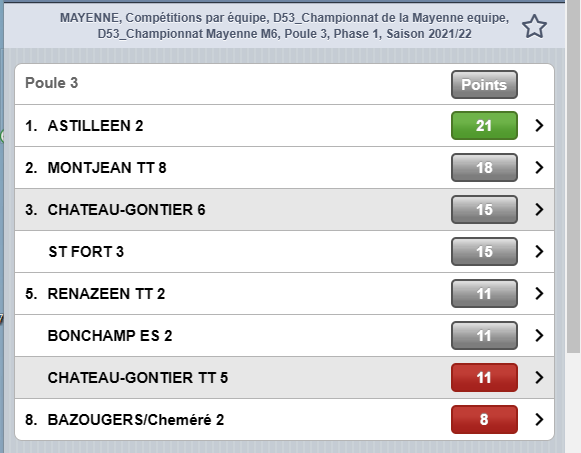 La M6 TT5 termine 7ème et la M6 TT6 termine 3ème.Fait marquant : La TT6 n’a pas joué la première rencontre contre Montjean.Bilan :M6 TT5 : 2 victoires et 5 défaitesM6 TT6 : 4 victoires, 1 nul et 2 défaitesEquipe M6 TT5 : Éric, Fabrice, Jean-Marc, Céline, ThibaultEquipe M6 TT6 : Rodney, Jean, Emmanuel, Valentin, Simon, PierreEquipe D3 CHGTT3Composition d’équipe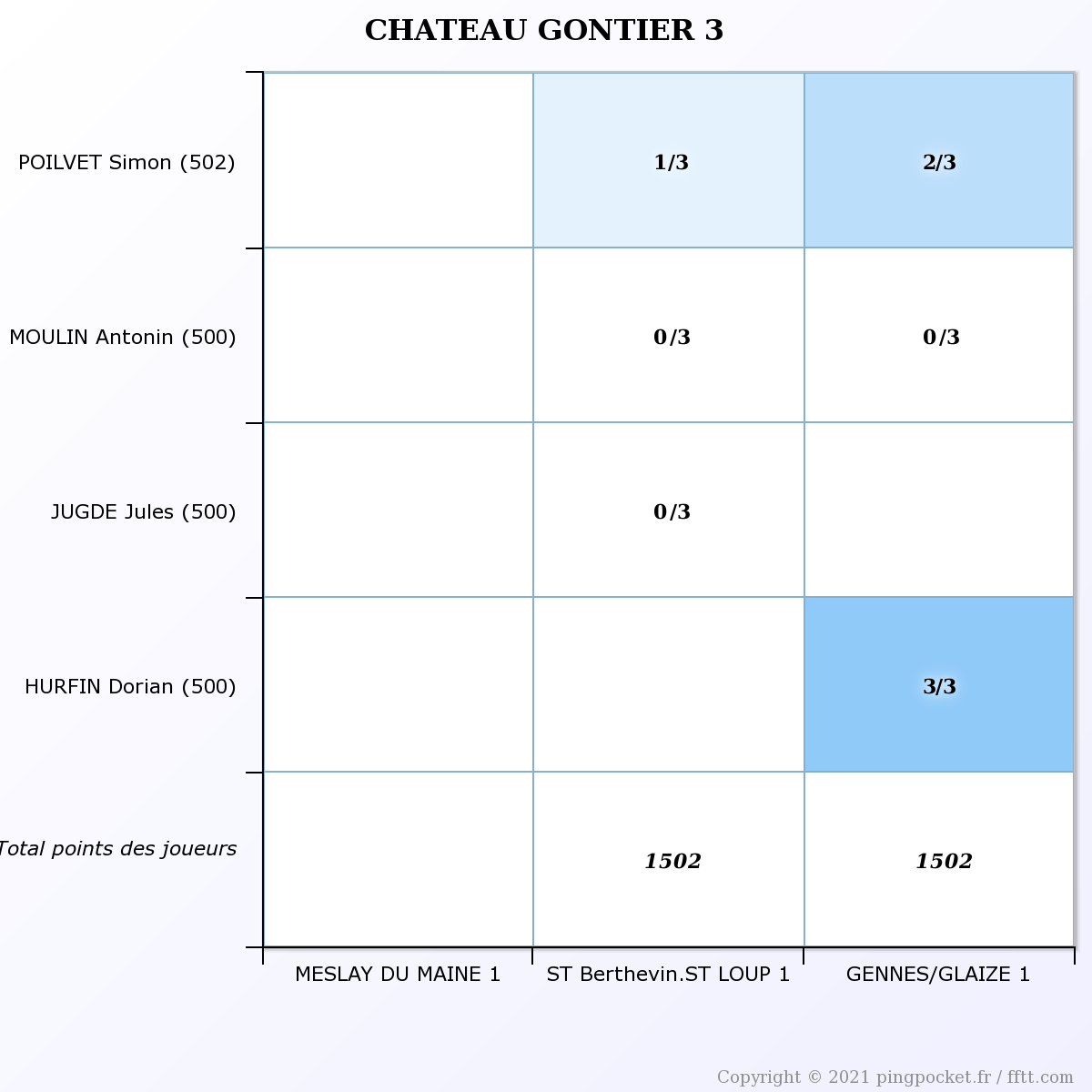 Classement :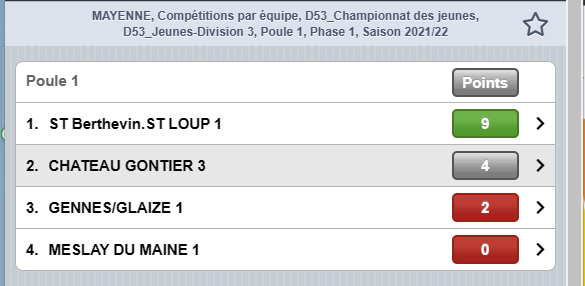 	Une belle 2ème place pour notre D3 jeune, l’équipe monte en D2, le leader semblait inaccessible.	A noter, la victoire par forfait contre MESLAY n’a pas été comptabilisée.	Bilan : 2 victoires et 1 défaite (St Berthevin)	Equipe D2 TT2 : Valentin, Simon, Jules, Timéo, Pierre	Equipe D3 TT1 : Florimond, Antonin, Yohann, GabrielNous présentions cette année 4 équipes en Coupe de la Mayenne-700 CHGTT1 et CHGTT2 au 2ème tour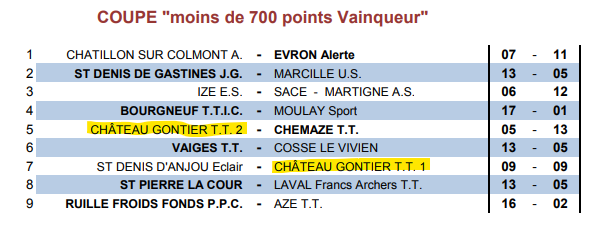 -1000 CHGTT1 au 2ème tour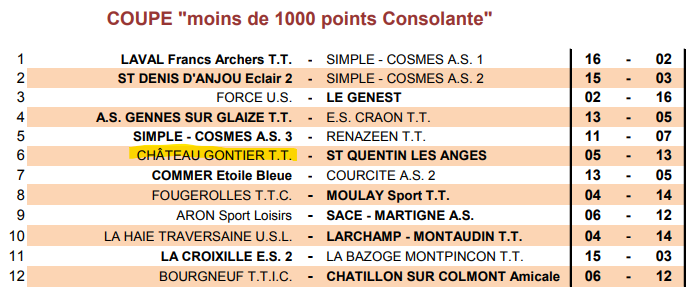 Nous présentions cette année 2 équipes de Coupe des Doubles-2100 CHGTT1 et CHGTT2Classement au 1 er tour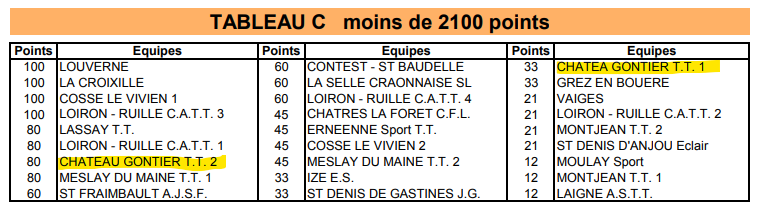 Message du Comité :Coupes Davis : Il y a toujours un problème avec GIRPE7 pour remonter toutes les rencontres ayant lieu dans la salle de l'organisateur. Nous nous sommes donnés un peu de temps en décalant le tour ·         Le tour 1 prévu le 14 janvier 2022, aura lieu le 4 mars 2022·         Le tour 2, prévu le 4 mars 2022, aura lieu le 18 mars 2022·         Le tour 3, prévu le 18 mars 2022, aura lieu le 8 avril 2022.Ce qui permet de décaler la date de fin des inscriptions au 21 janvier 2022 et de tenir compte que des classements officiels de la 2ème phase qui sortiront le 3 janvier 2022.Vous recevrez la feuille d'inscription aux Coupes Davis dès le 4 janvier 2022.Nous avions un représentant au championnat Vétéran qui est Gérard BECHU dans la catégorie V3Jusqu’au 31 décembre 2021, il est possible d’inscrire des équipes supplémentaires en Pré-régionale, en M5 et en M6, selon les places disponibles et de l’ordre des inscriptions.Possibilité ou non de supprimer une équipe de M6 compte tenu de la difficulté à composer des équipes complètes lors de la phase 1.Recomposition des équipes adultes avec les capitaines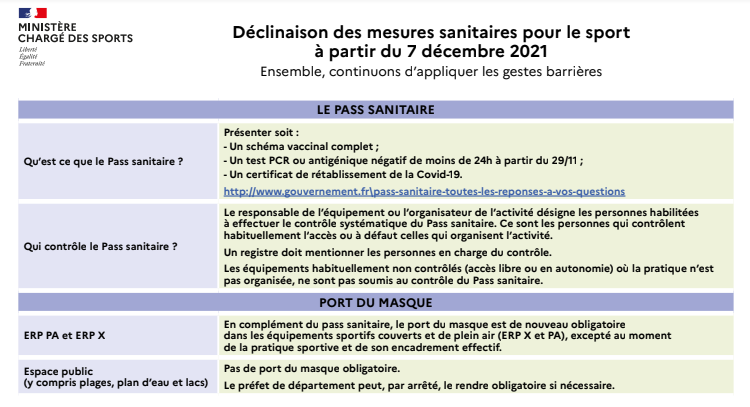 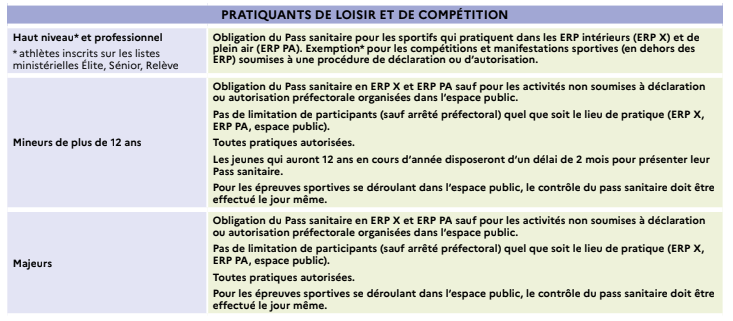 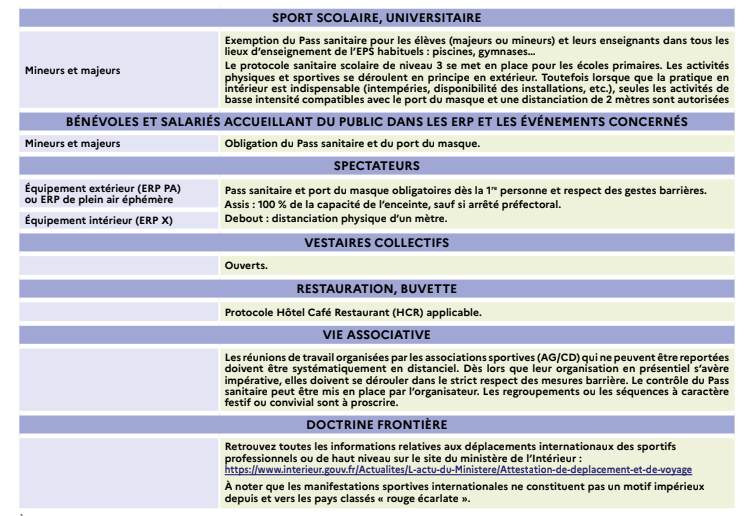 